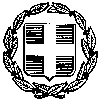       Αποστολή με e-mail     ΕΛΛΗΝΙΚΗ ΔΗΜΟΚΡΑΤΙΑ                                                          Ηγουμενίτσα   04 Μάϊου 2023         ΠΕΡΙΦΕΡΕΙΑ ΗΠΕΙΡΟΥ 	                                              ΠΕΡΙΦΕΡΕΙΑΚΗ ΕΝΟΤΗΤΑ        ΘΕΣΠΡΩΤΙΑΣΓΡΑΦΕΙΟ ΑΝΤΙΠΕΡΙΦΕΡΕΙΑΡΧΗ ΔΕΛΤΙΟ ΤΥΠΟΥΕκδόθηκε η Προκήρυξη για χορήγηση νέων αδειών επαγγελματιών πωλητών με δικαίωμα πλανόδιας δραστηριοποίησης στην Περιφέρεια Ηπείρου, καθώς και για χορήγηση επιπλέον δικαιωμάτων δραστηριοποίησης σε υφιστάμενους κατόχους άδειας επαγγελματία πωλητή άλλων Περιφερειών, σύμφωνα με τον Ν.4849/2021. Οι ενδιαφερόμενοι καλούνται από την 02/05/2023 και ώρα 7:00 έως την 20/06/2023 και ώρα 23:59 να υποβάλλουν την αίτηση τους καθώς και τα απαιτούμενα δικαιολογητικά ηλεκτρονικά στο Ολοκληρωμένο Πληροφοριακό Σύστημα «Ανοικτή Αγορά» (Ο.Π.Σ.Α.Α.), στην ηλεκτρονική διεύθυνση: https://openmarket.mindev.gov.gr της Γενικής Διεύθυνσης Ψηφιακής Πολιτικής και Ηλεκτρονικής Διακυβέρνησης του Υπουργείου Ανάπτυξης, σύμφωνα με τις οδηγίες που δίνονται στην προκήρυξη (ΠΡΟΚΗΡΥΞΗ 66183/863/27-03-2023-ΑΔΑ: ΨΔΠΖ7Λ9-Η6Φ. Η παρούσα αναρτάται και στην ιστοσελίδα της Περιφέρειας Ηπείρου www.php.gov.gr	                                    Από το Γραφείο του Αντιπεριφερειάρχη